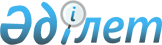 О внесении дополнений и изменений в постановление Правительства Республики Казахстан от 26 ноября 2009 года № 1942
					
			Утративший силу
			
			
		
					Постановление Правительства Республики Казахстан от 4 сентября 2010 года № 894. Утратило силу постановлением Правительства Республики Казахстан от 21 декабря 2012 года № 1653      Сноска. Утратило силу постановлением Правительства РК от 21.12.2012 № 1653 (вводится в действие по истечении шестидесяти календарных дней после первого официального опубликования).      Правительство Республики Казахстан ПОСТАНОВЛЯЕТ:



      1. Внести в постановление Правительства Республики Казахстан от 26 ноября 2009 года № 1942 "Об утверждении Правил лицензирования деятельности в сфере товарных бирж и квалификационных требований к деятельности товарных бирж, биржевых брокеров и биржевых дилеров" (САПП Республики Казахстан, 2009 г., № 56, ст. 181) следующие дополнения и изменения:



      1) в Правилах лицензирования деятельности в сфере товарных бирж, утвержденных указанным постановлением:



      дополнить пунктом 7-1 следующего содержания:

      "7-1. Лицензиар в течение двух рабочих дней с момента получения документов заявителя обязан проверить полноту документов. В случае установления факта неполноты документов лицензиаром заявителю в указанные сроки дается письменный, мотивированный отказ в дальнейшем рассмотрении. При устранении заявителем указанных препятствий документы рассматриваются в соответствии с требованиями настоящих Правил.";



      в абзаце первом пункта 8 слова "может быть отказано" заменить словом "отказывается";



      2) в Квалификационных требованиях к деятельности товарных бирж, биржевых брокеров и биржевых дилеров, утвержденных указанным постановлением:



      в пункте 1:



      в подпункте 4):



      абзацы третий и седьмой исключить;



      в абзаце четвертом после слов "стажа работы" дополнить словами "в сфере товарных бирж и/(или)";



      подпункт 7) исключить;



      в пункте 2:



      в подпункте 1):



      абзац первый изложить в следующей редакции:

      "1) у первого руководителя организации:";



      абзацы третий, четвертый и седьмой исключить;

      абзац пятый изложить в следующей редакции:

      "у сотрудников организации (занятых биржевой торговлей):".



      2. Настоящее постановление вводится в действие по истечении двадцати одного календарного дня после первого официального опубликования.      Премьер-Министр

      Республики Казахстан                       К. Масимов
					© 2012. РГП на ПХВ «Институт законодательства и правовой информации Республики Казахстан» Министерства юстиции Республики Казахстан
				